MENOMINEE ANIMAL SHELTER
Serving the Counties of Menominee, MI and Marinette, WI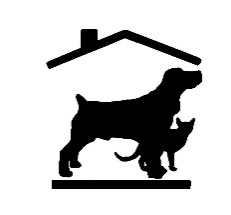 CAT RELINQUISMENT AGREEMENT / SURRENDER BY OWNERNAME OF LEGAL OWNER:  _____________________________________________NAME OF PERSON SURRENDERING: _____________________________________In consideration for the acceptance by the Menominee Animal Shelter (MAS) of the animal described on this animal form, I hereby make the following representation and promise to MAS;I am 18 years or older and am the lawful owner, (or duty authorized representative of the owner with attached written authority or upon verbal authority), of the animal described on the animal form, and I have unrestricted authority to surrender the animal to MAS.  I hereby relinquish to MAS all rights of ownership that I or the legal owner may have in the animal.I understand that MAS does not guarantee placement of the animal or the length of time that the animal will be held for adoption.  The decision as to the length of time the animal will be held for adoption and its final disposition, including adoption or euthanasia, is solely at the discretion of MAS.I understand that MAS is under no obligation to return the animal to me during the period between its surrender and its disposition.  If, however, I request return of the animal during such period and MAS is willing to allow this, I will pay all expenses incurred by MAS in connection with holding and caring for the animal.  I will also comply with MAS’s adoption procedures, including execution of an adoption agreement in MAS’s customary form and payment of its normal customary adoption fees.To the best of knowledge, the animal has not bitten anyone in the 10 days immediately prior to the date of surrender and all information about the animal given by me to MAS is true.  (initial here) ________RELEASEOn behalf of myself, the legal owner, and my heirs, personal representatives and assigns, I hereby release, discharge indemnify and hold harmless MAS and its directors, officers, employees and agents from any and all claim, cause of action and demands of any nature, whether know or unknown, arising out of or in connection with MAS’s acceptances, care, treatment, housing or disposition of the animal.Signature: ________________________________	Date:________________________Print Name: _______________________________	Phone: __________________________Address: __________________________________	City: _____________________________Cat Surrender ProfileBy answering the following questions honestly, you better the chance of your animal being placed in the best home for him/her.  Please help us in finding that perfect home by being honest.General InformationCat’s Name: _____________________________Age or approximate age: _______________________ Date of Birth (if known): __________________Color: ____________________________   Breed(s) of cat:__________________________________ Male		 Female	 Not sure		Spayed/neutered?	 Yes	 	  No	   	   Not sureWhat type of I.D. does this cat have?	 None	 Tattoo	 Microchip         Not sureIs this cat declawed?     Front		 Back	 BothHistoryReason you are surrendering your cat: ____________________________________________________If we could help you resolve this issue, would you be interested in keeping your cat?:   Yes	   NoHow long have you owned your cat? _____________________________________________________If less than 6 months, what can you tell us about the previous home? ____________________________       _____________________________________________________________________________________ Including your home, how many homes has this cat had? _____________________________________  Where did you acquire this cat?	 Another shelter	 This shelter		 Found as stray	  Born in my home		 Friend/relative		 Other: _____________________________ Medical HistoryYour cat’s Vet:________________________________________________________________________ 		Name				Address					phone #Date of shots (if known): ________________________________________________________________ Did your cat see a Vet at least once/year? 		 Yes	   No	      Not SureAre his/her vaccinations current?   Yes	   No	      Not Sure Has this cat been severely injured or required any surgery?    Yes	   No	      Not SureIf yes, please explain: _________________	_________________________________________________ Has this cat been diagnosed with and/or treated for any of the following medical conditions: 
(check all that apply) Allergies			 Heart Disease		 Upper Respiratory disease		 Thyroid disease		 Heart murmur		 Urinary tract infection Epilepsy or seizures	 urinary tract infections       Diabetes Other: __________________________________________________ Please explain in detailPersonalityHow would you describe your cat most of the time? (Check all that apply)  Friendly to family		 Shy to family 	 Friendly to visitors 		 Shy to visitors Good with children		 Not good with children	 Very active		 Couch Potato Fearful			 Fearless		 Talkative  			 Solitary Affectionate			 Lap cat		 More like a dog		 Playful Quiet			 A “clown”		 AloofHas your cat ever bitten anyone?	 Yes	   No	      Not SureIf yes, did the bite break the skin?	 Yes	   No	      Not SureHow many times has your cat bitten? _______________.  
Please explain the circumstances if your cat has bitten: ________________________________________________________________________________________________________________________________________________Does your cat ever get annoyed when you brush/groom him/her?   Yes	   No	     Does your cat ever pounce on your feet or ankles unexpectedly?	 Yes	   NoIf yes, how often does this happen? ______________________________________________________Play StyleHow does your cat like to play? (Check all that apply) Plays gently, does not usually use teeth or claws	        Likes to play rough, may bite unintentionally Plays well with other cats		 Plays well with dogs	 Not much interest in play		 Other (please explain):  ________________________________	Lifestyle & Home LifeWhat areas of your home did your cat have access? (Check all that apply) Indoors only	 Indoors with access to outside	 Outdoors only	 Barn/shed	 Garage or basement	 Other ________________________________Where did your cat spend most of his/her time? (Check all that apply) Bedroom		 Kitchen	    Living room	 At the window	 Barn/shed Garage or basement	 Outdoors only   	 Other ________________________________Are there other animals in your home?   No     Other cats       Dogs      Birds        Other If this cat lived with dogs, were they 	  large breed,  	  small breed, 	   both  If this cat lived with dogs, how did they interact? __________________________________________If this cat lived with other cats, how did they interact? ______________________________________If other cats in the home, how many shared a litter box? ____________________________________SocializationHas your cat regularly been around children?	 Yes	   No	      Not SureIf yes, indicate what ages:	 0-2 yrs	 3-5 yrs	 6-10 yrs	 11-18 yrsIf your cat lived with children under the age of 7, how did they interact? (Check all that apply) Cat actively avoided child		 Child could pet the cat	 The cat & child played together Cat hissed or growled at child	 They ignored each other	 Mutual adoration Other _____________________________________________________________________________Have the experiences with the cat and child(ren) always been positive? 	 Yes	   No If no, please explain ____________________________________________________________________Your cat is most comfortable with:	 Women	 Men		 Children	 Teenagers	 Seniors	 Loves all peopleDietary HabitsWhat is your cat’s favorite brand of food? _________________________________________________ Which type of food does your cat eat?    Dry only		 Canned only Combination of dry/canned	 People food __________________________________________ How often is your cat fed?	 Food always available	 Designated mealtimeWhat type of treats does your cat enjoy? __________________________________________________ Litter Box HabitsWe ask so many questions about litter box use because it is one of the main reasons cats are surrendered.  Please help us by giving as much detailed information as possible.  Sometimes a change in environment may be just what the cat needs, and sometimes there are more serious health or behavioral issues involved.Did your cat have access to a litter box in the house?  	 Yes	  	 NoIf yes, did your cat use the litter box?	 Yes	  	 NoIf no, did your cat only go potty outdoors?		 Yes	  	 NoHow many litter boxes did your cat have access to? __________________________What kind of litter box is your cat used to?   Open  	 Hooded 	  OtherHow often was the litter box scooped?     Every day    Every few days     Weekly	 RarelyWhat types(s) of litter was used?   Unscented  	 Scented 	 Clumping	 Non-clumpingPlease give specific brand of litter you used: ____________________________________________Did your cat have accidents in your home?       Yes	 Sometimes 	  	 NeverIf yes or sometimes, how often does the cat have accidents? ______________________________Please describe the accidents:   Urinates outside the box	  	 Defecates outside the box Urinates on clothing /furniture 	 Sprays on walls/furniture	        All of the above	 Other _____________________________________________If litter box accidents were an issue, when did they begin?     Past month    Past year      OngoingCan you name an event(s) that might have influenced or triggered an inappropriate litter box use?___________________________________________________________________________________Please describe what measure you have taken to correct this problem: ____________________________________________________________________________________Has your cat been to the veterinarian to rule out infection or underlying health issues?  Yes    NoIf yes, what was the outcome? __________________________________________________________Please add any additional comments about your cat.  Thank You!____________________________________________________________________________________________________________________________________________________________________________________________________________________________________________________________________________________________________________________________________________________